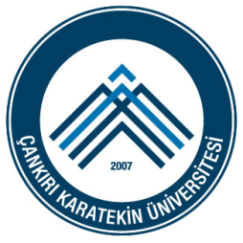 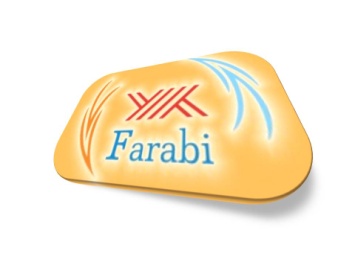 ÇANKIRI KARATEKİN ÜNİVERSİTESİFARABİ DEĞİŞİM PROGRAMIÖĞRENİM PROTOKOLÜDERS PROGRAMI20… / 20…  AKADEMİK YILIGÜZBAHARGÜZ+BAHARÖğrencinin Adı - SoyadıÖğrenci NumarasıT.C. Kimlik NumarasıEnstitü / Fakülte / Yüksekokul / M.Y.O.ABD / Bölümü / ProgramıKabul Eden Yükseköğretim KurumuKabul Eden Yükseköğretim Kurumunda Alınacak Dersler(         Üniversitesi )Kabul Eden Yükseköğretim Kurumunda Alınacak Dersler(         Üniversitesi )Kabul Eden Yükseköğretim Kurumunda Alınacak Dersler(         Üniversitesi )Kabul Eden Yükseköğretim Kurumunda Alınacak Dersler(         Üniversitesi )Gönderen Yükseköğretim Kurumunda Sayılacak Dersler( Çankırı Karatekin Üniversitesi )Gönderen Yükseköğretim Kurumunda Sayılacak Dersler( Çankırı Karatekin Üniversitesi )Gönderen Yükseköğretim Kurumunda Sayılacak Dersler( Çankırı Karatekin Üniversitesi )Gönderen Yükseköğretim Kurumunda Sayılacak Dersler( Çankırı Karatekin Üniversitesi )KoduDersin AdıS-ZAKTSKoduDersin AdıS-ZAKTS12345678910Toplam AKTSToplam AKTSToplam AKTSToplam AKTSToplam AKTSToplam AKTSToplam AKTSÖğrencinin İmzası:    …………………………………                                                            Tarih:    …/…/ 20…GÖNDEREN KURUM: Öngörülen ders programının/öğrenim protokolünün uygun olduğunu onaylıyoruz.GÖNDEREN KURUM: Öngörülen ders programının/öğrenim protokolünün uygun olduğunu onaylıyoruz.Bölüm Başkanı veya Bölüm Koordinatörünün  - Adı /Soyadı…………………………………..Tarih                                                                           İmza…/…/ 20…Kurum Koordinatörünün  - Adı / Soyadı……………………………………Tarih                                                                           İmza    …/…/ 20…                                                                            KABUL EDEN KURUM:  Öngörülen ders programının/öğrenim protokolünün uygun olduğunu onaylıyoruz.KABUL EDEN KURUM:  Öngörülen ders programının/öğrenim protokolünün uygun olduğunu onaylıyoruz.Bölüm Başkanı veya Bölüm Koordinatörünün  - Adı / Soyadı……………………………………Tarih                                                                          İmza                                                                         …/…/ 20…                                                                    Kurum Koordinatörünün  - Adı / Soyadı…………………………………Tarih                                                                           İmza …/…/ 20…                                                    